Команда МДОБУ «Детский сад»№22 г.Дальнегорска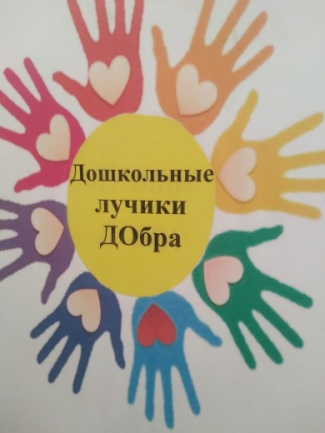 «Весенняя Неделя Добра»17 апреля в МДОБУ «Детский сад» № 22  прошло необычное мероприятие среди дошкольников подготовительных и старшей групп. Ребята оказали адресную помощь «Творим добро». Дети собрали свои игрушки и передали детскому дому села «Сержантово». Нашим детям очень нравится совершать добрые дела, ведь ребята получают от этого удовольствие и радость.    И пусть звучат вокруг только добрые дела,    А в сердце ярким цветком распускается доброта!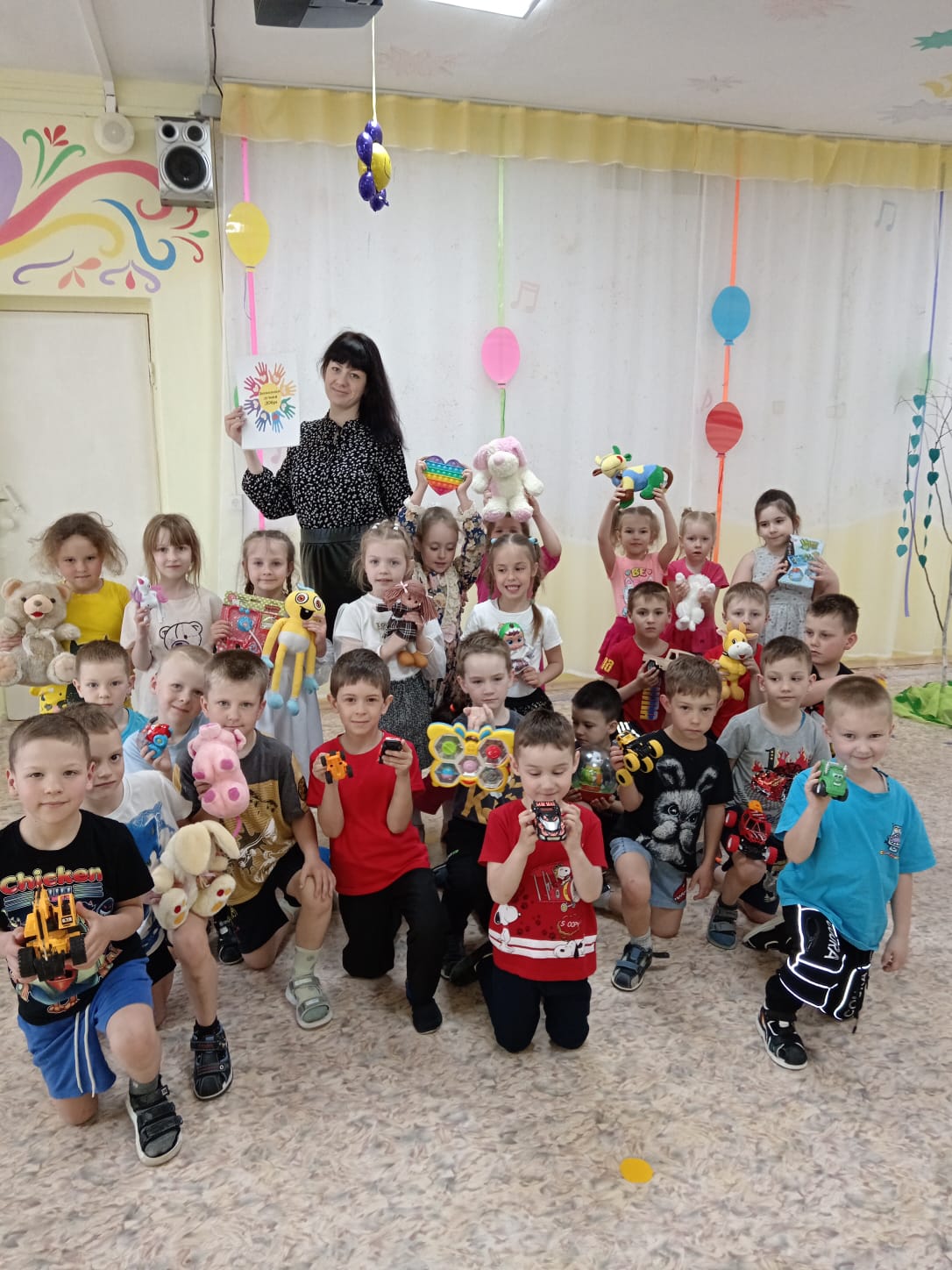 #ВесенняяНеделяДобра25#РМЦ25#Приморскийкрай#МолодёжьПриморья